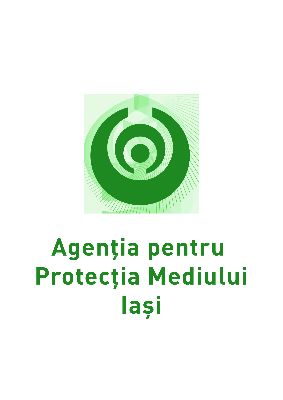 Agenda personală de lucru a dnei Director Executiv ing. Galea TEMNEANUSăptămâna:  16-20.11.2020Luni16.11.2020Marţi17.11.2020Miercuri 18.11.2020Joi19.11..2020Vineri20.11.2020Lansare Proiect interinstituțional „Om, mediu, alimentație, sănătate”, ora 1000, on-line - ZOOM(organizator: Biblioteca  Judeţeană „Gh. Asachi” Iaşi, partener: Agenția pentru Protecția Mediului Iași) Activităţi curenteVideo-conferință cu Ministerul Mediului, Apelor și Pădurilor privind Planul Județean de Gestionare a Deșeurilor din jud. Iași 2019-2025, ora 1000, on-line - ZOOMActivităţi curenteȘedința Comisiei de Analiză Tehnică și a Comitetului Special Constituit, ora 1100, la APM IaşiActivităţi curenteEvenimentul “Zero Deșeuri” ediția a II-a (on-line, ZOOM), ora 1100, on-line - ZOOM (organizatori: Asociația Laboratorul Verde și Agenția pentru Protecția Mediului Iași)Activităţi curenteÎntâlnire de lucru cu Academia Română – Filiala IașiActivităţi curente